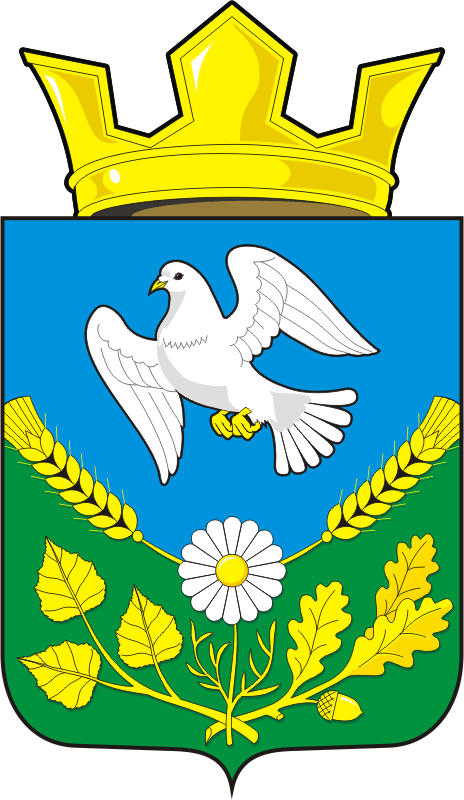 АДМИНИСТРАЦИЯ НАДЕЖДИНСКОГО СЕЛЬСОВЕТАСАРАКТАШСКОГО РАЙОНА ОРЕНБУРГСКОЙ ОБЛАСТИП О С Т А Н О В Л Е Н И Е      от 08.09.2022                              с. Надеждинка                                        №  51 –пОб утверждении Правил землепользования и застройки  муниципального образования Надеждинский сельсовет Саракташского района Оренбургской области 1. Утвердить Правила землепользования и застройки муниципального образования Надеждинский сельсовет Саракташского района Оренбургской области согласно приложению к настоящему постановлению.2. Правила землепользования и застройки муниципального образования Надеждинский сельсовет Саракташского района Оренбургской области, утвержденные решением Совета депутатов Саракташского района от 27.06.2014 г. № 441 «Об утверждении Правил землепользования и застройки муниципального образования Надеждинский сельсовет Саракташского района Оренбургской области» не применяются к отношениям, возникшим со дня вступления настоящего постановления.3.   Контроль за исполнением постановления оставляю за собой.4. Настоящее постановление вступает в силу после дня его обнародования и подлежит размещению на официальном сайте муниципального образования Надеждинский сельсовет Саракташского района Оренбургской области.Глава сельсовета               					                О.А.Тимко                       [МЕСТО ДЛЯ ПОДПИСИ]Разослано: администрации района,  прокурору района, в дело                           [МЕСТО ДЛЯ ШТАМПА]В соответствии с пунктом 1 статьи 32 Градостроительного кодекса Российской Федерации, статьей 15.1 Закона Оренбургской области «О градостроительной деятельности на территории Оренбургской области» от 16.03.2007 года № 1037/233-IV-ОЗ,  Уставом  муниципального образования Надеждинского сельсовет Саракташского района Оренбургской области, в целях организации территорий для обеспечения устойчивого развития и конкурентоспособного функционирования муниципального образования Надеждинский сельсовет, ПОСТАНОВЛЯЮ: